Millbrook Middle School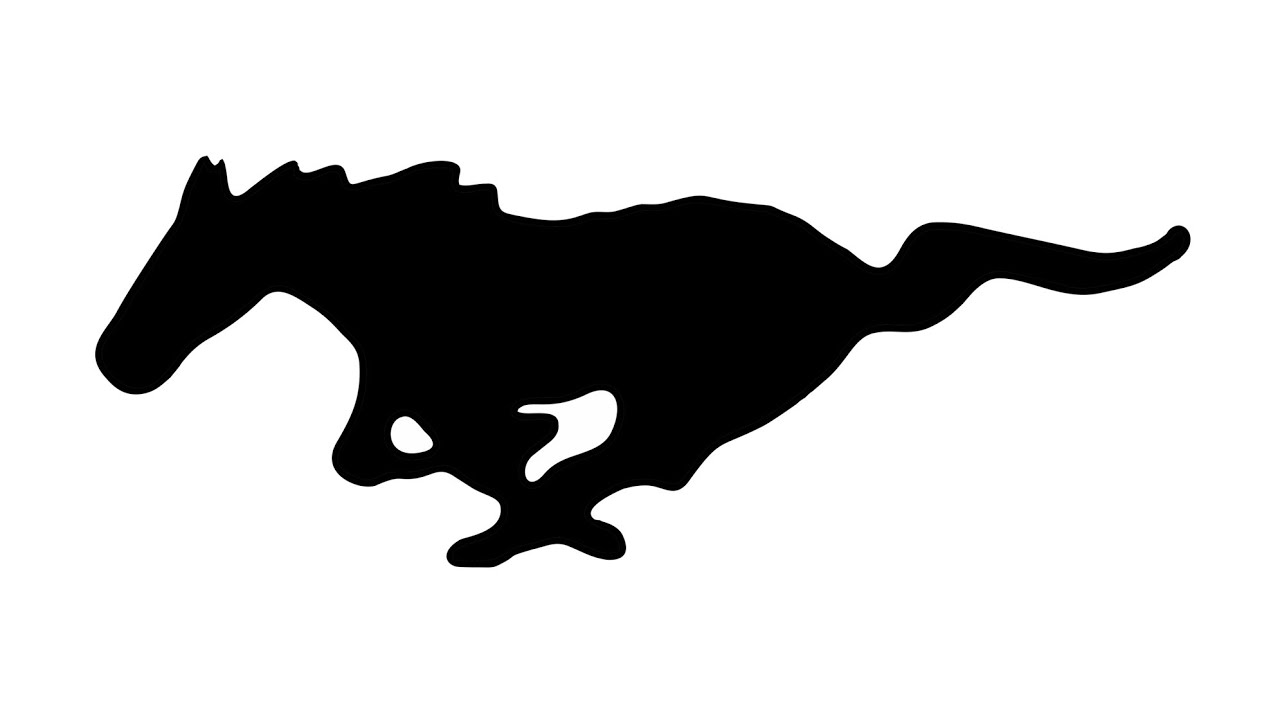 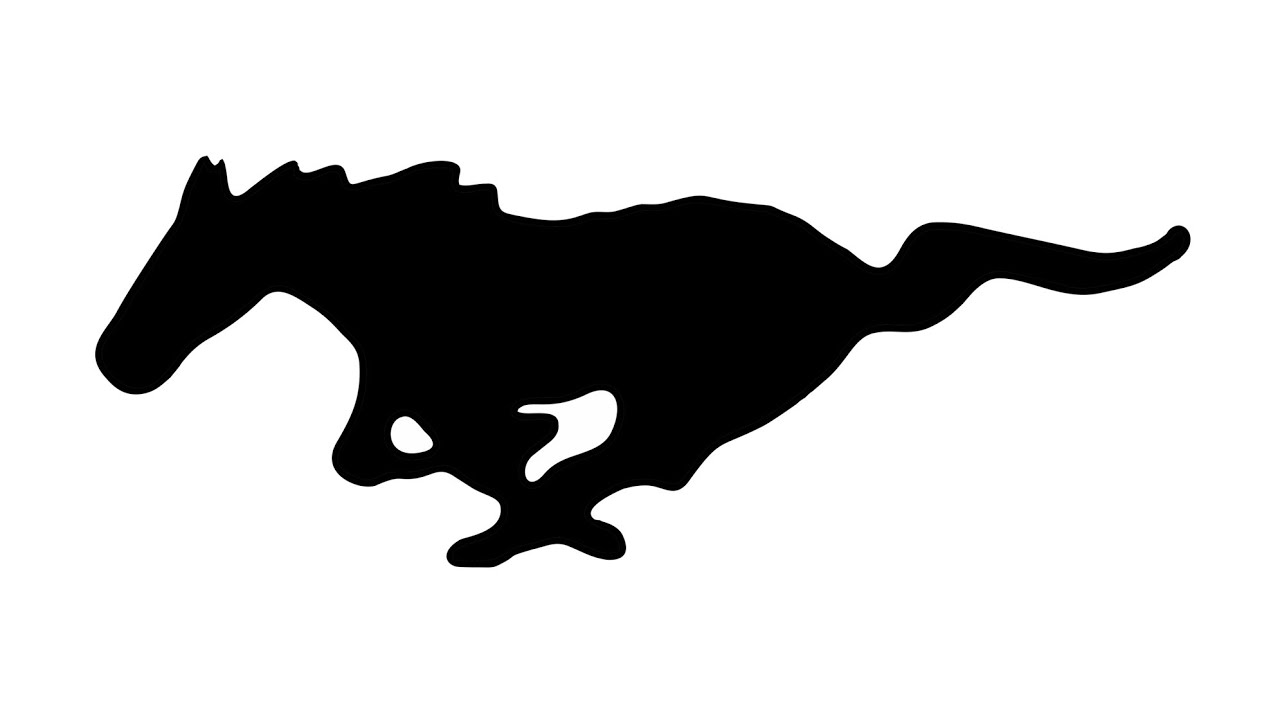 6th Grade Supply List3 folders with prongsPencilsRed PenCap ErasersPink erasersPost-It Notes (2 Pack)Glue sticks (2)2 packs of Index cardsHeadphones (For Computer Lab)Four Function Calculator1 pack sheet protectors2 three ring binder (1 to 2-inch)2 packs of tab dividers1 blunt-end scissors4 packs loose leaf paper (NO COLLEGE RULE)1 pack of colored copy paper, 1 pack of cardstock paper2 reams (packs) of copy paper1 pack of highlighters (Multi-colored)1 Graphing Paper Composition Notebook9 composition notebooks (3 for ELA, Math, Science, & Social Studies)Handheld pencil sharpener (with pencil shaving catcher)Crayons/Colored Pencils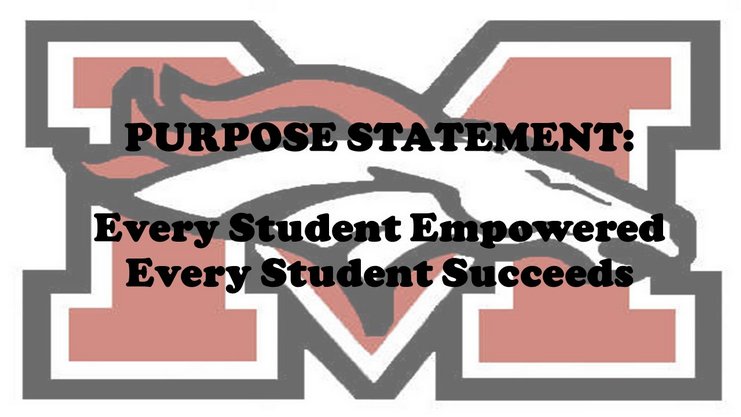 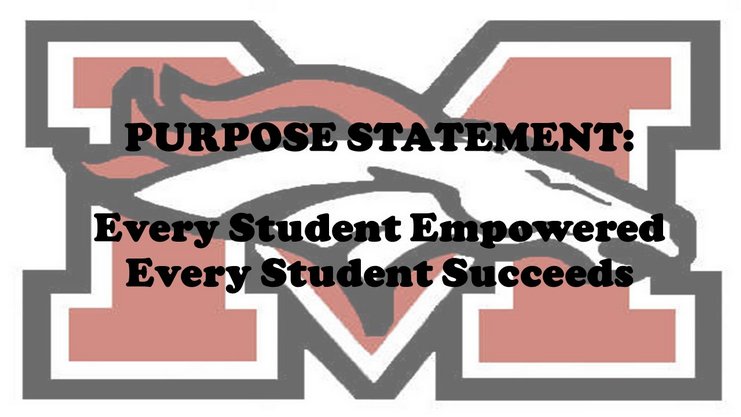 1 pack of expo markersWish list:Paper towels KleenexZiploc bags (Quarts & Gallon Bags)Hand Sanitizer 1 Disinfectant Spray (Lysol) Lysol Clorox WipesAir Wick Plug-in